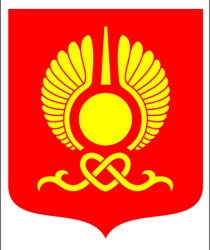 РОССИЙСКАЯ ФЕДЕРАЦИЯРЕСПУБЛИКА ТЫВАХУРАЛ ПРЕДСТАВИТЕЛЕЙ ГОРОДА КЫЗЫЛАРЕШЕНИЕОт 18 мая 2016 года                       г.Кызыл                                     № 242О внесении дополнений в решение Кызылского городского Хурала представителей «О системе налогообложения в виде единого налога на вмененный доход для отдельных видов деятельности на территории городского округа «Город Кызыл Республики Тыва»В соответствии с Федеральным законом от 13 июля 2015 года № 232-ФЗ «О внесении изменений в статью 12 части первой и часть вторую Налогового кодекса Российской Федерации», руководствуясь Уставом городского округа «Город Кызыл Республики Тыва», принятым решением Хурала представителей города Кызыла от 5 мая 2005 года № 50, Хурал представителей города Кызыла РЕШИЛ:1. Решение Кызылского городского Хурала представителей от 11 ноября 2008 года № 43 «О системе налогообложения в виде единого налога на вмененный доход для отдельных видов деятельности на территории городского округа «Город Кызыл Республики Тыва» (Центр Азии, 2008, № 46, 21 ноября; Бюллетень органов городского самоуправления г. Кызыла, 2009, № 9, 27 ноября; 2010, № 20, 26 ноября; Кызыл неделя, 2013, № 48, 6 декабря; Тувинская правда, 2014,  № 58, 31 мая) дополнить пунктами 1.1 и 1.2 следующего содержания:«1.1. Установить ставку единого налога на вмененный доход в размере 10 процентов для впервые зарегистрированных после 1 июля 2016 года налогоплательщиков, осуществляющих следующие виды деятельности:-оказание бытовых услуг;-оказание ветеринарных услуг;-оказание услуг общественного питания, осуществляемых через объекты организации общественного питания, не имеющие зала обслуживания посетителей;-распространение наружной рекламы с использованием рекламных конструкций.1.2. Установить ставку единого налога на вмененный доход в размере 15 процентов для налогоплательщиков, не указанных в пункте 1.1 настоящего решения.».2. Опубликовать настоящее решение на официальном сайте органов местного самоуправления городского округа «Город Кызыл Республики Тыва».3. Контроль за исполнением настоящего решения возложить на Комитет по финансово - экономическим вопросам, развитию предпринимательства и инвестиционной политике Хурала представителей города Кызыла.4. Настоящее решение вступает в силу не ранее чем по истечении одного месяца со дня его официального опубликования и не ранее 1-го числа очередного налогового периода и действует до 31 декабря 2017 года.Глава города Кызыла                                                                            Д. Оюн